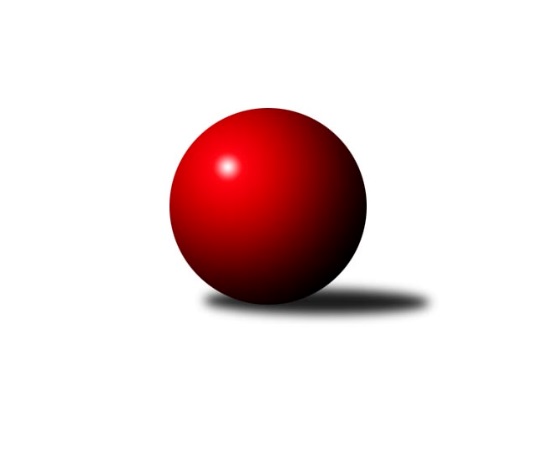 Č.18Ročník 2019/2020	9.5.2024 Mistrovství Prahy 2 2019/2020Statistika 18. kolaTabulka družstev:		družstvo	záp	výh	rem	proh	skore	sety	průměr	body	plné	dorážka	chyby	1.	KK Slavia Praha C	18	13	0	5	88.0 : 55.0 	(116.5 : 97.5)	2346	26	1629	717	47.1	2.	SK Žižkov C	18	12	1	5	84.5 : 59.5 	(116.0 : 100.0)	2414	25	1699	715	45.3	3.	TJ Sokol Praha-Vršovice B	18	12	0	6	87.5 : 56.5 	(128.0 : 88.0)	2404	24	1702	702	54.1	4.	Slavoj Velké Popovice B	18	11	1	6	88.5 : 55.5 	(127.5 : 88.5)	2408	23	1692	716	45.1	5.	TJ Kobylisy B	18	11	1	6	83.0 : 61.0 	(115.5 : 100.5)	2358	23	1655	703	48.1	6.	SK Uhelné sklady D	18	9	1	8	71.5 : 72.5 	(106.5 : 109.5)	2293	19	1631	662	53.4	7.	PSK Union Praha B	18	8	3	7	71.0 : 73.0 	(105.0 : 111.0)	2342	19	1641	701	51.2	8.	TJ Sokol Rudná C	18	8	2	8	67.5 : 76.5 	(100.0 : 116.0)	2407	18	1692	715	57.6	9.	KK Slavia Praha B	18	7	1	10	66.5 : 76.5 	(101.5 : 112.5)	2306	15	1635	671	49.4	10.	SK Uhelné sklady Praha C	18	6	2	10	66.0 : 78.0 	(102.0 : 114.0)	2327	14	1647	680	56.9	11.	KK Slavoj Praha D	18	7	0	11	63.5 : 80.5 	(104.0 : 112.0)	2386	14	1687	699	46.1	12.	KK Konstruktiva D	18	6	1	11	67.5 : 76.5 	(105.5 : 110.5)	2411	13	1707	704	55.4	13.	SK Meteor Praha C	18	4	2	12	53.0 : 91.0 	(88.0 : 128.0)	2327	10	1657	670	51.1	14.	TJ Kobylisy C	18	4	1	13	49.0 : 95.0 	(94.0 : 122.0)	2296	9	1613	683	58.9Tabulka doma:		družstvo	záp	výh	rem	proh	skore	sety	průměr	body	maximum	minimum	1.	TJ Sokol Praha-Vršovice B	9	9	0	0	58.0 : 14.0 	(76.0 : 32.0)	2343	18	2415	2291	2.	KK Slavia Praha C	9	8	0	1	47.0 : 25.0 	(61.5 : 46.5)	2352	16	2436	2268	3.	SK Žižkov C	9	7	1	1	46.5 : 25.5 	(63.5 : 44.5)	2616	15	2770	2459	4.	TJ Kobylisy B	10	7	1	2	50.0 : 30.0 	(63.5 : 56.5)	2307	15	2389	2198	5.	PSK Union Praha B	8	7	0	1	44.0 : 20.0 	(59.5 : 36.5)	2356	14	2375	2341	6.	Slavoj Velké Popovice B	9	7	0	2	48.5 : 23.5 	(69.5 : 38.5)	2449	14	2511	2394	7.	SK Uhelné sklady D	9	6	1	2	46.5 : 25.5 	(61.0 : 47.0)	2288	13	2430	1959	8.	TJ Sokol Rudná C	9	5	2	2	40.0 : 32.0 	(57.0 : 51.0)	2331	12	2401	2176	9.	SK Uhelné sklady Praha C	9	6	0	3	40.0 : 32.0 	(56.0 : 52.0)	2323	12	2453	2124	10.	KK Slavia Praha B	9	5	1	3	40.5 : 30.5 	(56.0 : 50.0)	2355	11	2480	1942	11.	KK Slavoj Praha D	9	5	0	4	34.5 : 37.5 	(50.5 : 57.5)	2583	10	2722	2456	12.	SK Meteor Praha C	9	4	1	4	31.0 : 41.0 	(46.0 : 62.0)	2474	9	2528	2393	13.	KK Konstruktiva D	9	4	0	5	35.0 : 37.0 	(58.5 : 49.5)	2476	8	2567	2347	14.	TJ Kobylisy C	9	3	1	5	33.0 : 39.0 	(55.5 : 52.5)	2215	7	2269	2152Tabulka venku:		družstvo	záp	výh	rem	proh	skore	sety	průměr	body	maximum	minimum	1.	KK Slavia Praha C	9	5	0	4	41.0 : 30.0 	(55.0 : 51.0)	2346	10	2657	2036	2.	SK Žižkov C	9	5	0	4	38.0 : 34.0 	(52.5 : 55.5)	2391	10	2543	2225	3.	Slavoj Velké Popovice B	9	4	1	4	40.0 : 32.0 	(58.0 : 50.0)	2404	9	2639	2129	4.	TJ Kobylisy B	8	4	0	4	33.0 : 31.0 	(52.0 : 44.0)	2355	8	2494	2239	5.	TJ Sokol Praha-Vršovice B	9	3	0	6	29.5 : 42.5 	(52.0 : 56.0)	2411	6	2579	2258	6.	TJ Sokol Rudná C	9	3	0	6	27.5 : 44.5 	(43.0 : 65.0)	2415	6	2610	2254	7.	SK Uhelné sklady D	9	3	0	6	25.0 : 47.0 	(45.5 : 62.5)	2303	6	2420	2060	8.	KK Konstruktiva D	9	2	1	6	32.5 : 39.5 	(47.0 : 61.0)	2403	5	2684	2222	9.	PSK Union Praha B	10	1	3	6	27.0 : 53.0 	(45.5 : 74.5)	2340	5	2524	2221	10.	KK Slavoj Praha D	9	2	0	7	29.0 : 43.0 	(53.5 : 54.5)	2358	4	2520	2232	11.	KK Slavia Praha B	9	2	0	7	26.0 : 46.0 	(45.5 : 62.5)	2301	4	2532	2020	12.	SK Uhelné sklady Praha C	9	0	2	7	26.0 : 46.0 	(46.0 : 62.0)	2317	2	2482	2138	13.	TJ Kobylisy C	9	1	0	8	16.0 : 56.0 	(38.5 : 69.5)	2303	2	2512	2080	14.	SK Meteor Praha C	9	0	1	8	22.0 : 50.0 	(42.0 : 66.0)	2306	1	2468	2102Tabulka podzimní části:		družstvo	záp	výh	rem	proh	skore	sety	průměr	body	doma	venku	1.	KK Slavia Praha C	13	10	0	3	66.0 : 37.0 	(86.0 : 68.0)	2309	20 	6 	0 	1 	4 	0 	2	2.	SK Žižkov C	13	9	1	3	61.0 : 43.0 	(77.5 : 78.5)	2417	19 	5 	1 	0 	4 	0 	3	3.	TJ Sokol Praha-Vršovice B	13	8	0	5	63.0 : 41.0 	(96.0 : 60.0)	2413	16 	6 	0 	0 	2 	0 	5	4.	Slavoj Velké Popovice B	13	8	0	5	62.5 : 41.5 	(94.0 : 62.0)	2390	16 	5 	0 	2 	3 	0 	3	5.	PSK Union Praha B	13	7	1	5	52.5 : 51.5 	(76.5 : 79.5)	2304	15 	6 	0 	1 	1 	1 	4	6.	SK Uhelné sklady D	13	7	0	6	50.5 : 53.5 	(77.0 : 79.0)	2314	14 	5 	0 	2 	2 	0 	4	7.	TJ Kobylisy B	13	6	1	6	56.0 : 48.0 	(78.5 : 77.5)	2344	13 	4 	1 	2 	2 	0 	4	8.	TJ Sokol Rudná C	13	6	1	6	50.5 : 53.5 	(74.5 : 81.5)	2376	13 	4 	1 	2 	2 	0 	4	9.	KK Slavia Praha B	13	6	0	7	48.5 : 54.5 	(75.0 : 79.0)	2278	12 	4 	0 	2 	2 	0 	5	10.	KK Slavoj Praha D	13	6	0	7	47.5 : 56.5 	(80.5 : 75.5)	2390	12 	4 	0 	3 	2 	0 	4	11.	SK Uhelné sklady Praha C	13	4	2	7	49.0 : 55.0 	(78.0 : 78.0)	2372	10 	4 	0 	2 	0 	2 	5	12.	KK Konstruktiva D	13	4	1	8	46.5 : 57.5 	(70.0 : 86.0)	2407	9 	2 	0 	4 	2 	1 	4	13.	SK Meteor Praha C	13	3	1	9	40.0 : 64.0 	(63.0 : 93.0)	2329	7 	3 	1 	2 	0 	0 	7	14.	TJ Kobylisy C	13	3	0	10	33.5 : 70.5 	(63.5 : 92.5)	2261	6 	3 	0 	3 	0 	0 	7Tabulka jarní části:		družstvo	záp	výh	rem	proh	skore	sety	průměr	body	doma	venku	1.	TJ Kobylisy B	5	5	0	0	27.0 : 13.0 	(37.0 : 23.0)	2389	10 	3 	0 	0 	2 	0 	0 	2.	TJ Sokol Praha-Vršovice B	5	4	0	1	24.5 : 15.5 	(32.0 : 28.0)	2355	8 	3 	0 	0 	1 	0 	1 	3.	Slavoj Velké Popovice B	5	3	1	1	26.0 : 14.0 	(33.5 : 26.5)	2453	7 	2 	0 	0 	1 	1 	1 	4.	SK Žižkov C	5	3	0	2	23.5 : 16.5 	(38.5 : 21.5)	2480	6 	2 	0 	1 	1 	0 	1 	5.	KK Slavia Praha C	5	3	0	2	22.0 : 18.0 	(30.5 : 29.5)	2391	6 	2 	0 	0 	1 	0 	2 	6.	SK Uhelné sklady D	5	2	1	2	21.0 : 19.0 	(29.5 : 30.5)	2238	5 	1 	1 	0 	1 	0 	2 	7.	TJ Sokol Rudná C	5	2	1	2	17.0 : 23.0 	(25.5 : 34.5)	2452	5 	1 	1 	0 	1 	0 	2 	8.	KK Konstruktiva D	5	2	0	3	21.0 : 19.0 	(35.5 : 24.5)	2393	4 	2 	0 	1 	0 	0 	2 	9.	PSK Union Praha B	5	1	2	2	18.5 : 21.5 	(28.5 : 31.5)	2383	4 	1 	0 	0 	0 	2 	2 	10.	SK Uhelné sklady Praha C	5	2	0	3	17.0 : 23.0 	(24.0 : 36.0)	2220	4 	2 	0 	1 	0 	0 	2 	11.	KK Slavia Praha B	5	1	1	3	18.0 : 22.0 	(26.5 : 33.5)	2399	3 	1 	1 	1 	0 	0 	2 	12.	TJ Kobylisy C	5	1	1	3	15.5 : 24.5 	(30.5 : 29.5)	2338	3 	0 	1 	2 	1 	0 	1 	13.	SK Meteor Praha C	5	1	1	3	13.0 : 27.0 	(25.0 : 35.0)	2395	3 	1 	0 	2 	0 	1 	1 	14.	KK Slavoj Praha D	5	1	0	4	16.0 : 24.0 	(23.5 : 36.5)	2402	2 	1 	0 	1 	0 	0 	3 Zisk bodů pro družstvo:		jméno hráče	družstvo	body	zápasy	v %	dílčí body	sety	v %	1.	Milan Mareš ml.	KK Slavia Praha C 	17	/	18	(94%)	27	/	36	(75%)	2.	Miloslav Dušek 	SK Uhelné sklady Praha C 	16	/	16	(100%)	25.5	/	32	(80%)	3.	Jaroslav Pleticha ml.	KK Konstruktiva D 	16	/	18	(89%)	29.5	/	36	(82%)	4.	Josef Kocan 	KK Slavia Praha C 	15	/	18	(83%)	26	/	36	(72%)	5.	Vojtěch Vojtíšek 	TJ Kobylisy B 	14	/	17	(82%)	28	/	34	(82%)	6.	Josef Hladík 	TJ Sokol Praha-Vršovice B 	14	/	18	(78%)	25	/	36	(69%)	7.	Emilie Somolíková 	Slavoj Velké Popovice B 	13	/	15	(87%)	22.5	/	30	(75%)	8.	Ladislav Musil 	Slavoj Velké Popovice B 	13	/	17	(76%)	25.5	/	34	(75%)	9.	Roman Přeučil 	TJ Sokol Praha-Vršovice B 	13	/	18	(72%)	22	/	36	(61%)	10.	Pavel Forman 	KK Slavia Praha B 	12.5	/	16	(78%)	24	/	32	(75%)	11.	Otakar Jakoubek 	SK Uhelné sklady Praha C 	12	/	17	(71%)	20.5	/	34	(60%)	12.	Karel Erben 	TJ Kobylisy B 	12	/	18	(67%)	22.5	/	36	(63%)	13.	Hana Křemenová 	SK Žižkov C 	11	/	15	(73%)	22.5	/	30	(75%)	14.	Michal Kocan 	KK Slavia Praha C 	11	/	17	(65%)	21	/	34	(62%)	15.	Čeněk Zachař 	Slavoj Velké Popovice B 	11	/	18	(61%)	22	/	36	(61%)	16.	Vladimír Dvořák 	SK Meteor Praha C 	11	/	18	(61%)	19	/	36	(53%)	17.	Tomáš Kazimour 	SK Žižkov C 	10.5	/	18	(58%)	22	/	36	(61%)	18.	Pavel Váňa 	SK Žižkov C 	10	/	12	(83%)	16	/	24	(67%)	19.	Jan Klégr 	TJ Sokol Rudná C 	10	/	12	(83%)	14.5	/	24	(60%)	20.	Jan Nowak 	TJ Kobylisy C 	10	/	16	(63%)	23.5	/	32	(73%)	21.	Vladislav Škrabal 	SK Žižkov C 	10	/	16	(63%)	16	/	32	(50%)	22.	Michal Matyska 	TJ Kobylisy C 	10	/	17	(59%)	23.5	/	34	(69%)	23.	Petr Kapal 	Slavoj Velké Popovice B 	10	/	17	(59%)	20	/	34	(59%)	24.	Lidmila Fořtová 	KK Slavia Praha B 	10	/	17	(59%)	18	/	34	(53%)	25.	Tomáš Rybka 	KK Slavia Praha B 	10	/	17	(59%)	16	/	34	(47%)	26.	Richard Sekerák 	SK Meteor Praha C 	10	/	18	(56%)	20.5	/	36	(57%)	27.	Bedřich Bernátek 	SK Meteor Praha C 	10	/	18	(56%)	14.5	/	36	(40%)	28.	Jitka Kudějová 	SK Uhelné sklady D 	9.5	/	16	(59%)	19	/	32	(59%)	29.	Václav Papež 	TJ Sokol Praha-Vršovice B 	9.5	/	17	(56%)	21	/	34	(62%)	30.	Petr Moravec 	PSK Union Praha B 	9	/	14	(64%)	12	/	28	(43%)	31.	Karel Sedláček 	PSK Union Praha B 	9	/	16	(56%)	19	/	32	(59%)	32.	Jiří Bendl 	SK Uhelné sklady Praha C 	9	/	17	(53%)	20	/	34	(59%)	33.	Luboš Polák 	TJ Sokol Praha-Vršovice B 	9	/	17	(53%)	20	/	34	(59%)	34.	Šarlota Smutná 	KK Konstruktiva D 	9	/	17	(53%)	18	/	34	(53%)	35.	Stanislava Sábová 	SK Uhelné sklady D 	9	/	17	(53%)	15.5	/	34	(46%)	36.	Marián Kováč 	TJ Kobylisy B 	9	/	18	(50%)	18	/	36	(50%)	37.	Dana Školová 	SK Uhelné sklady Praha C 	9	/	18	(50%)	17	/	36	(47%)	38.	Zdeněk Šrot 	TJ Kobylisy C 	9	/	18	(50%)	15	/	36	(42%)	39.	Tomáš Jícha 	Slavoj Velké Popovice B 	8	/	14	(57%)	18.5	/	28	(66%)	40.	Jana Dušková 	SK Uhelné sklady D 	8	/	15	(53%)	17.5	/	30	(58%)	41.	Jan Kryda 	KK Slavia Praha C 	8	/	17	(47%)	20	/	34	(59%)	42.	Petr Štich 	SK Uhelné sklady D 	8	/	18	(44%)	13.5	/	36	(38%)	43.	Irena Prokůpková 	TJ Sokol Rudná C 	7	/	12	(58%)	14	/	24	(58%)	44.	Jindra Kafková 	SK Uhelné sklady D 	7	/	15	(47%)	15	/	30	(50%)	45.	Václav Webr 	TJ Sokol Rudná C 	7	/	15	(47%)	14.5	/	30	(48%)	46.	Jan Váňa 	KK Konstruktiva D 	7	/	15	(47%)	13.5	/	30	(45%)	47.	Jaroslav Krčma 	TJ Kobylisy B 	7	/	15	(47%)	12	/	30	(40%)	48.	Hana Zdražilová 	KK Slavoj Praha D 	7	/	16	(44%)	14	/	32	(44%)	49.	Tomáš Pokorný 	SK Žižkov C 	7	/	16	(44%)	13.5	/	32	(42%)	50.	Olga Brožová 	SK Uhelné sklady Praha C 	7	/	16	(44%)	12	/	32	(38%)	51.	Jaroslav Havránek 	TJ Sokol Praha-Vršovice B 	7	/	18	(39%)	16	/	36	(44%)	52.	Pavel Kantner 	PSK Union Praha B 	6	/	8	(75%)	9	/	16	(56%)	53.	Jiří Haken 	PSK Union Praha B 	6	/	9	(67%)	12	/	18	(67%)	54.	Hana Poláčková 	TJ Sokol Rudná C 	6	/	10	(60%)	12	/	20	(60%)	55.	Jaroslav Klíma 	SK Uhelné sklady D 	6	/	10	(60%)	11	/	20	(55%)	56.	Vlasta Nováková 	SK Uhelné sklady D 	6	/	13	(46%)	15	/	26	(58%)	57.	Tomáš Herman 	SK Žižkov C 	6	/	14	(43%)	13	/	28	(46%)	58.	Michal Kliment 	TJ Kobylisy B 	6	/	14	(43%)	12.5	/	28	(45%)	59.	Jarmila Zimáková 	TJ Sokol Rudná C 	6	/	15	(40%)	14.5	/	30	(48%)	60.	Miroslav Šostý 	SK Meteor Praha C 	6	/	16	(38%)	16	/	32	(50%)	61.	Pavel Moravec 	PSK Union Praha B 	6	/	16	(38%)	15	/	32	(47%)	62.	Milan Mareš st.	KK Slavia Praha C 	6	/	18	(33%)	13.5	/	36	(38%)	63.	Pavlína Kašparová 	PSK Union Praha B 	5.5	/	13	(42%)	12	/	26	(46%)	64.	Jan Šipl 	KK Slavoj Praha D 	5.5	/	13	(42%)	9.5	/	26	(37%)	65.	Josef Mach 	PSK Union Praha B 	5.5	/	15	(37%)	12	/	30	(40%)	66.	Eva Václavková 	Slavoj Velké Popovice B 	5.5	/	16	(34%)	10	/	32	(31%)	67.	Blanka Koubová 	KK Slavoj Praha D 	5.5	/	17	(32%)	15	/	34	(44%)	68.	Jiří Zouhar 	TJ Kobylisy C 	5.5	/	18	(31%)	13.5	/	36	(38%)	69.	Evžen Valtr 	KK Slavoj Praha D 	5	/	5	(100%)	8	/	10	(80%)	70.	Karel Wolf 	TJ Sokol Praha-Vršovice B 	5	/	6	(83%)	10	/	12	(83%)	71.	Jiří Čihák 	KK Konstruktiva D 	5	/	8	(63%)	8	/	16	(50%)	72.	Zdenka Cachová 	KK Konstruktiva D 	5	/	8	(63%)	7	/	16	(44%)	73.	Jiří Tala 	KK Slavia Praha B 	5	/	13	(38%)	12.5	/	26	(48%)	74.	Václav Císař 	TJ Kobylisy B 	5	/	14	(36%)	12.5	/	28	(45%)	75.	Jarmila Fremrová 	PSK Union Praha B 	5	/	15	(33%)	11	/	30	(37%)	76.	Danuše Kuklová 	KK Slavoj Praha D 	4.5	/	11	(41%)	11	/	22	(50%)	77.	Peter Koščo 	TJ Sokol Rudná C 	4.5	/	13	(35%)	11	/	26	(42%)	78.	Josef Dvořák 	KK Slavoj Praha D 	4	/	4	(100%)	8	/	8	(100%)	79.	David Kuděj 	KK Slavoj Praha D 	4	/	4	(100%)	7	/	8	(88%)	80.	Josef Kocan 	KK Slavia Praha C 	4	/	7	(57%)	6	/	14	(43%)	81.	Jaruška Havrdová 	Slavoj Velké Popovice B 	4	/	8	(50%)	9	/	16	(56%)	82.	Petr Finger 	TJ Sokol Praha-Vršovice B 	4	/	10	(40%)	9	/	20	(45%)	83.	Kateřina Holanová 	KK Slavoj Praha D 	4	/	11	(36%)	10	/	22	(45%)	84.	Petr Opatovský 	SK Žižkov C 	4	/	12	(33%)	12	/	24	(50%)	85.	Anna Novotná 	TJ Sokol Rudná C 	4	/	14	(29%)	8	/	28	(29%)	86.	Nikola Zuzánková 	KK Slavia Praha B 	4	/	15	(27%)	11	/	30	(37%)	87.	Štěpán Fatka 	TJ Sokol Rudná C 	4	/	15	(27%)	9.5	/	30	(32%)	88.	Markéta Březinová 	TJ Kobylisy B 	3	/	3	(100%)	5	/	6	(83%)	89.	Vladimír Jahelka 	KK Slavoj Praha D 	3	/	3	(100%)	4	/	6	(67%)	90.	František Stibor 	TJ Kobylisy C 	3	/	4	(75%)	4	/	8	(50%)	91.	Jiří Sládek 	KK Slavia Praha B 	3	/	5	(60%)	7	/	10	(70%)	92.	Roman Hrdlička 	KK Slavoj Praha D 	3	/	11	(27%)	9	/	22	(41%)	93.	Jan Pozner 	SK Meteor Praha C 	3	/	15	(20%)	7.5	/	30	(25%)	94.	Lukáš Korta 	KK Konstruktiva D 	2.5	/	13	(19%)	7	/	26	(27%)	95.	Robert Kratochvíl 	TJ Kobylisy C 	2.5	/	18	(14%)	9	/	36	(25%)	96.	Jaroslav Borkovec 	KK Konstruktiva D 	2	/	2	(100%)	3	/	4	(75%)	97.	František Rusín 	KK Slavoj Praha D 	2	/	2	(100%)	3	/	4	(75%)	98.	Jana Cermanová 	TJ Kobylisy B 	2	/	2	(100%)	3	/	4	(75%)	99.	Vladimír Strnad 	TJ Sokol Praha-Vršovice B 	2	/	3	(67%)	5	/	6	(83%)	100.	Zbyněk Lébl 	KK Konstruktiva D 	2	/	4	(50%)	3	/	8	(38%)	101.	Eva Fišerová 	KK Konstruktiva D 	2	/	4	(50%)	2.5	/	8	(31%)	102.	Vladimír Tala 	KK Slavia Praha B 	2	/	9	(22%)	3	/	18	(17%)	103.	Markéta Baťková 	KK Slavoj Praha D 	2	/	10	(20%)	5	/	20	(25%)	104.	Vojtěch Máca 	KK Konstruktiva D 	2	/	11	(18%)	7	/	22	(32%)	105.	Zdeněk Novák 	KK Slavia Praha B 	1	/	1	(100%)	2	/	2	(100%)	106.	Petr Knap 	KK Slavia Praha C 	1	/	1	(100%)	2	/	2	(100%)	107.	Karel Novotný 	TJ Sokol Rudná C 	1	/	1	(100%)	1	/	2	(50%)	108.	Jakub Pytlík 	PSK Union Praha B 	1	/	2	(50%)	3	/	4	(75%)	109.	Petr Mašek 	KK Konstruktiva D 	1	/	3	(33%)	3	/	6	(50%)	110.	Jiří Novotný 	SK Meteor Praha C 	1	/	4	(25%)	3	/	8	(38%)	111.	Michal Fořt 	KK Slavia Praha B 	1	/	6	(17%)	3.5	/	12	(29%)	112.	Josef Císař 	TJ Kobylisy B 	1	/	6	(17%)	2	/	12	(17%)	113.	Eva Kozáková 	SK Uhelné sklady Praha C 	1	/	10	(10%)	5	/	20	(25%)	114.	Anna Nowaková 	TJ Kobylisy C 	1	/	14	(7%)	5.5	/	28	(20%)	115.	Michael Šepič 	SK Meteor Praha C 	1	/	16	(6%)	6.5	/	32	(20%)	116.	Lubomír Čech 	SK Žižkov C 	0	/	1	(0%)	1	/	2	(50%)	117.	Marek Dvořák 	TJ Sokol Rudná C 	0	/	1	(0%)	1	/	2	(50%)	118.	Lukáš Pelánek 	TJ Sokol Praha-Vršovice B 	0	/	1	(0%)	0	/	2	(0%)	119.	Václav Jícha 	TJ Kobylisy C 	0	/	1	(0%)	0	/	2	(0%)	120.	Jiří Kryda ml.	KK Slavia Praha C 	0	/	1	(0%)	0	/	2	(0%)	121.	Jiří Kuděj 	SK Uhelné sklady D 	0	/	1	(0%)	0	/	2	(0%)	122.	Martin Tožička 	SK Žižkov C 	0	/	1	(0%)	0	/	2	(0%)	123.	Jan Fořt 	KK Slavia Praha B 	0	/	1	(0%)	0	/	2	(0%)	124.	František Brodil 	SK Žižkov C 	0	/	1	(0%)	0	/	2	(0%)	125.	Zuzana Edlmannová 	SK Meteor Praha C 	0	/	1	(0%)	0	/	2	(0%)	126.	Jiří Bílka 	TJ Kobylisy C 	0	/	1	(0%)	0	/	2	(0%)	127.	Josef Vodešil 	Slavoj Velké Popovice B 	0	/	1	(0%)	0	/	2	(0%)	128.	Libor Povýšil 	SK Uhelné sklady D 	0	/	1	(0%)	0	/	2	(0%)	129.	Milan Perman 	KK Konstruktiva D 	0	/	2	(0%)	2	/	4	(50%)	130.	Michal Truksa 	SK Žižkov C 	0	/	2	(0%)	0	/	4	(0%)	131.	Ludmila Kaprová 	Slavoj Velké Popovice B 	0	/	2	(0%)	0	/	4	(0%)	132.	Jiří Kryda st.	KK Slavia Praha C 	0	/	10	(0%)	1	/	20	(5%)	133.	Josef Habr 	SK Uhelné sklady Praha C 	0	/	13	(0%)	1	/	26	(4%)Průměry na kuželnách:		kuželna	průměr	plné	dorážka	chyby	výkon na hráče	1.	SK Žižkov Praha, 1-2	2628	1816	812	37.5	(438.0)	2.	Meteor, 1-2	2487	1725	762	42.1	(414.6)	3.	KK Konstruktiva Praha, 1-4	2464	1734	729	54.8	(410.8)	4.	Velké Popovice, 1-2	2398	1686	711	47.1	(399.7)	5.	SK Žižkov Praha, 1-4	2392	1687	704	62.0	(398.7)	6.	KK Slavia Praha, 1-2	2380	1668	711	47.9	(396.7)	7.	KK Slavia Praha, 3-4	2344	1644	700	48.2	(390.8)	8.	PSK Union Praha, 1-2	2325	1640	685	46.7	(387.6)	9.	TJ Sokol Rudná, 1-2	2317	1640	677	61.1	(386.3)	10.	Zvon, 1-2	2299	1620	679	52.0	(383.3)	11.	Vršovice, 1-2	2264	1626	637	62.4	(377.4)	12.	Kobylisy, 1-2	2254	1598	655	55.5	(375.8)Nejlepší výkony na kuželnách:SK Žižkov Praha, 1-2KK Slavoj Praha D	2722	9. kolo	Ladislav Musil 	Slavoj Velké Popovice B	493	10. koloKK Konstruktiva D	2684	3. kolo	Zdeněk Novák 	KK Slavia Praha B	489	17. koloKK Slavoj Praha D	2680	3. kolo	David Kuděj 	KK Slavoj Praha D	482	9. koloKK Slavia Praha C	2657	5. kolo	Roman Hrdlička 	KK Slavoj Praha D	478	10. koloKK Slavoj Praha D	2654	12. kolo	Tomáš Kazimour 	SK Žižkov C	477	9. koloSlavoj Velké Popovice B	2603	10. kolo	Jaroslav Pleticha ml.	KK Konstruktiva D	476	3. koloTJ Sokol Praha-Vršovice B	2579	12. kolo	Evžen Valtr 	KK Slavoj Praha D	471	3. koloKK Slavoj Praha D	2579	10. kolo	David Kuděj 	KK Slavoj Praha D	468	3. koloKK Slavoj Praha D	2575	7. kolo	Kateřina Holanová 	KK Slavoj Praha D	465	12. koloTJ Sokol Rudná C	2573	7. kolo	Evžen Valtr 	KK Slavoj Praha D	463	12. koloMeteor, 1-2Slavoj Velké Popovice B	2639	14. kolo	Josef Dvořák 	KK Slavoj Praha D	491	13. koloSK Žižkov C	2543	17. kolo	Jaroslav Pleticha ml.	KK Konstruktiva D	478	7. koloTJ Sokol Rudná C	2543	11. kolo	Miroslav Šostý 	SK Meteor Praha C	465	17. koloKK Konstruktiva D	2541	7. kolo	Emilie Somolíková 	Slavoj Velké Popovice B	460	14. koloSK Meteor Praha C	2528	13. kolo	Vladimír Dvořák 	SK Meteor Praha C	460	16. koloSK Meteor Praha C	2522	7. kolo	Jana Dušková 	SK Uhelné sklady D	460	2. koloKK Slavoj Praha D	2520	13. kolo	Tomáš Jícha 	Slavoj Velké Popovice B	455	14. koloSK Meteor Praha C	2510	16. kolo	Jarmila Zimáková 	TJ Sokol Rudná C	455	11. koloSK Meteor Praha C	2503	17. kolo	Pavel Váňa 	SK Žižkov C	453	17. koloSK Meteor Praha C	2500	5. kolo	Miroslav Šostý 	SK Meteor Praha C	453	16. koloKK Konstruktiva Praha, 1-4KK Konstruktiva D	2567	11. kolo	Jiří Čihák 	KK Konstruktiva D	472	18. koloKK Konstruktiva D	2556	18. kolo	Pavel Forman 	KK Slavia Praha B	471	11. koloTJ Sokol Praha-Vršovice B	2534	6. kolo	Jaroslav Pleticha ml.	KK Konstruktiva D	468	14. koloTJ Sokol Rudná C	2513	14. kolo	Ladislav Musil 	Slavoj Velké Popovice B	462	4. koloKK Konstruktiva D	2511	14. kolo	Vladimír Strnad 	TJ Sokol Praha-Vršovice B	461	6. koloKK Konstruktiva D	2501	16. kolo	Jan Váňa 	KK Konstruktiva D	459	11. koloSlavoj Velké Popovice B	2495	4. kolo	Jaroslav Pleticha ml.	KK Konstruktiva D	458	16. koloTJ Kobylisy B	2494	2. kolo	Čeněk Zachař 	Slavoj Velké Popovice B	456	4. koloPSK Union Praha B	2493	13. kolo	Jaroslav Pleticha ml.	KK Konstruktiva D	456	18. koloKK Konstruktiva D	2483	8. kolo	Šarlota Smutná 	KK Konstruktiva D	455	14. koloVelké Popovice, 1-2Slavoj Velké Popovice B	2511	12. kolo	Čeněk Zachař 	Slavoj Velké Popovice B	470	15. koloSlavoj Velké Popovice B	2507	15. kolo	Pavel Forman 	KK Slavia Praha B	447	5. koloSlavoj Velké Popovice B	2481	1. kolo	Ladislav Musil 	Slavoj Velké Popovice B	442	3. koloSK Žižkov C	2463	11. kolo	Emilie Somolíková 	Slavoj Velké Popovice B	439	1. koloSlavoj Velké Popovice B	2438	17. kolo	Čeněk Zachař 	Slavoj Velké Popovice B	439	5. koloSlavoj Velké Popovice B	2435	9. kolo	Tomáš Kazimour 	SK Žižkov C	438	11. koloKK Konstruktiva D	2432	17. kolo	Tomáš Jícha 	Slavoj Velké Popovice B	434	5. koloSlavoj Velké Popovice B	2432	7. kolo	Jan Nowak 	TJ Kobylisy C	433	3. koloKK Slavia Praha B	2425	5. kolo	Čeněk Zachař 	Slavoj Velké Popovice B	433	1. koloSlavoj Velké Popovice B	2424	11. kolo	Richard Sekerák 	SK Meteor Praha C	433	1. koloSK Žižkov Praha, 1-4SK Žižkov C	2770	18. kolo	Vladislav Škrabal 	SK Žižkov C	497	10. koloSK Žižkov C	2707	10. kolo	Tomáš Kazimour 	SK Žižkov C	483	12. koloSK Žižkov C	2662	12. kolo	Tomáš Herman 	SK Žižkov C	482	16. koloKK Slavia Praha C	2640	14. kolo	Hana Křemenová 	SK Žižkov C	482	18. koloSK Žižkov C	2632	16. kolo	Hana Křemenová 	SK Žižkov C	478	10. koloSK Žižkov C	2618	14. kolo	Pavel Váňa 	SK Žižkov C	477	16. koloTJ Sokol Rudná C	2610	18. kolo	Vladislav Škrabal 	SK Žižkov C	476	18. koloSK Žižkov C	2601	8. kolo	Tomáš Pokorný 	SK Žižkov C	472	12. koloSK Žižkov C	2582	4. kolo	Jan Nowak 	TJ Kobylisy C	472	8. koloKK Konstruktiva D	2560	10. kolo	Hana Křemenová 	SK Žižkov C	470	14. koloKK Slavia Praha, 1-2KK Slavia Praha B	2480	10. kolo	Jiří Sládek 	KK Slavia Praha B	460	2. koloKK Slavia Praha B	2459	18. kolo	Michal Matyska 	TJ Kobylisy C	457	10. koloKK Slavia Praha B	2451	2. kolo	Pavel Forman 	KK Slavia Praha B	447	6. koloSlavoj Velké Popovice B	2449	18. kolo	Pavel Forman 	KK Slavia Praha B	446	18. koloTJ Kobylisy B	2442	16. kolo	Tomáš Rybka 	KK Slavia Praha B	439	10. koloKK Slavia Praha B	2420	8. kolo	Pavel Forman 	KK Slavia Praha B	439	8. koloSK Uhelné sklady D	2412	6. kolo	Pavel Forman 	KK Slavia Praha B	434	14. koloKK Slavia Praha B	2405	4. kolo	Pavel Forman 	KK Slavia Praha B	433	16. koloSK Meteor Praha C	2401	8. kolo	Josef Dvořák 	KK Slavoj Praha D	433	4. koloKK Slavia Praha B	2400	6. kolo	Lidmila Fořtová 	KK Slavia Praha B	432	8. koloKK Slavia Praha, 3-4KK Slavia Praha C	2436	2. kolo	Michal Kocan 	KK Slavia Praha C	448	4. koloTJ Sokol Praha-Vršovice B	2408	8. kolo	Josef Kocan 	KK Slavia Praha C	443	1. koloKK Slavia Praha C	2400	4. kolo	Hana Křemenová 	SK Žižkov C	442	1. koloKK Slavia Praha C	2387	1. kolo	Miloslav Dušek 	SK Uhelné sklady Praha C	439	10. koloTJ Kobylisy B	2379	4. kolo	Josef Kocan 	KK Slavia Praha C	436	12. koloKK Slavia Praha C	2366	16. kolo	Čeněk Zachař 	Slavoj Velké Popovice B	435	6. koloKK Slavia Praha C	2344	10. kolo	Milan Mareš ml.	KK Slavia Praha C	434	4. koloKK Slavia Praha C	2332	6. kolo	Milan Mareš ml.	KK Slavia Praha C	434	2. koloSlavoj Velké Popovice B	2331	6. kolo	Milan Mareš ml.	KK Slavia Praha C	429	1. koloSK Žižkov C	2326	1. kolo	Václav Papež 	TJ Sokol Praha-Vršovice B	426	8. koloPSK Union Praha, 1-2SK Žižkov C	2382	3. kolo	Petr Moravec 	PSK Union Praha B	440	1. koloPSK Union Praha B	2375	3. kolo	Josef Mach 	PSK Union Praha B	437	15. koloPSK Union Praha B	2370	1. kolo	Miroslav Šostý 	SK Meteor Praha C	432	10. koloPSK Union Praha B	2363	12. kolo	Karel Sedláček 	PSK Union Praha B	431	12. koloPSK Union Praha B	2357	10. kolo	Vladislav Škrabal 	SK Žižkov C	427	3. koloPSK Union Praha B	2350	15. kolo	Pavel Forman 	KK Slavia Praha B	424	1. koloPSK Union Praha B	2347	4. kolo	Karel Sedláček 	PSK Union Praha B	424	3. koloPSK Union Praha B	2342	8. kolo	Karel Sedláček 	PSK Union Praha B	423	4. koloSK Meteor Praha C	2341	10. kolo	Pavlína Kašparová 	PSK Union Praha B	419	8. koloPSK Union Praha B	2341	6. kolo	Pavel Moravec 	PSK Union Praha B	414	10. koloTJ Sokol Rudná, 1-2PSK Union Praha B	2430	17. kolo	Jakub Pytlík 	PSK Union Praha B	459	17. koloTJ Sokol Rudná C	2401	15. kolo	Čeněk Zachař 	Slavoj Velké Popovice B	451	8. koloTJ Sokol Rudná C	2401	6. kolo	Vojtěch Vojtíšek 	TJ Kobylisy B	440	6. koloSK Žižkov C	2401	5. kolo	Jarmila Zimáková 	TJ Sokol Rudná C	439	10. koloTJ Sokol Rudná C	2391	8. kolo	Irena Prokůpková 	TJ Sokol Rudná C	438	17. koloTJ Sokol Rudná C	2381	17. kolo	Jiří Bendl 	SK Uhelné sklady Praha C	438	12. koloTJ Sokol Rudná C	2371	10. kolo	Roman Přeučil 	TJ Sokol Praha-Vršovice B	436	10. koloTJ Sokol Praha-Vršovice B	2348	10. kolo	Jan Klégr 	TJ Sokol Rudná C	435	8. koloSlavoj Velké Popovice B	2314	8. kolo	Pavel Váňa 	SK Žižkov C	433	5. koloKK Slavia Praha B	2300	15. kolo	Irena Prokůpková 	TJ Sokol Rudná C	431	8. koloZvon, 1-2SK Uhelné sklady Praha C	2453	14. kolo	Miloslav Dušek 	SK Uhelné sklady Praha C	490	2. koloSK Uhelné sklady Praha C	2431	4. kolo	Miloslav Dušek 	SK Uhelné sklady Praha C	455	18. koloSK Uhelné sklady D	2430	9. kolo	Miloslav Dušek 	SK Uhelné sklady Praha C	449	4. koloKK Slavoj Praha D	2419	14. kolo	Miloslav Dušek 	SK Uhelné sklady Praha C	448	3. koloSlavoj Velké Popovice B	2419	2. kolo	Petr Štich 	SK Uhelné sklady D	448	1. koloSK Žižkov C	2387	13. kolo	Miloslav Dušek 	SK Uhelné sklady Praha C	448	14. koloSK Uhelné sklady Praha C	2382	18. kolo	Miroslav Šostý 	SK Meteor Praha C	446	18. koloSK Uhelné sklady D	2372	16. kolo	Jiří Bendl 	SK Uhelné sklady Praha C	443	11. koloSK Uhelné sklady D	2356	13. kolo	Evžen Valtr 	KK Slavoj Praha D	442	14. koloSK Uhelné sklady D	2356	3. kolo	Otakar Jakoubek 	SK Uhelné sklady Praha C	435	4. koloVršovice, 1-2TJ Sokol Praha-Vršovice B	2415	9. kolo	Josef Hladík 	TJ Sokol Praha-Vršovice B	431	9. koloTJ Sokol Praha-Vršovice B	2391	3. kolo	Petr Finger 	TJ Sokol Praha-Vršovice B	425	3. koloTJ Sokol Praha-Vršovice B	2372	13. kolo	Karel Erben 	TJ Kobylisy B	421	11. koloTJ Sokol Praha-Vršovice B	2362	7. kolo	Luboš Polák 	TJ Sokol Praha-Vršovice B	420	17. koloTJ Sokol Praha-Vršovice B	2334	17. kolo	Roman Přeučil 	TJ Sokol Praha-Vršovice B	418	3. koloTJ Sokol Praha-Vršovice B	2331	11. kolo	Josef Hladík 	TJ Sokol Praha-Vršovice B	415	14. koloTJ Sokol Praha-Vršovice B	2298	5. kolo	Jaroslav Havránek 	TJ Sokol Praha-Vršovice B	414	13. koloTJ Sokol Praha-Vršovice B	2293	15. kolo	Karel Wolf 	TJ Sokol Praha-Vršovice B	413	7. koloTJ Sokol Praha-Vršovice B	2291	14. kolo	Luboš Polák 	TJ Sokol Praha-Vršovice B	411	15. koloKK Slavia Praha B	2262	7. kolo	Luboš Polák 	TJ Sokol Praha-Vršovice B	410	5. koloKobylisy, 1-2KK Slavoj Praha D	2419	8. kolo	Vojtěch Vojtíšek 	TJ Kobylisy B	435	12. koloTJ Kobylisy B	2389	18. kolo	Emilie Somolíková 	Slavoj Velké Popovice B	434	16. koloTJ Kobylisy B	2384	1. kolo	Josef Dvořák 	KK Slavoj Praha D	426	8. koloTJ Kobylisy B	2373	17. kolo	Michal Matyska 	TJ Kobylisy C	424	2. koloKK Slavia Praha C	2365	17. kolo	Vojtěch Vojtíšek 	TJ Kobylisy B	422	15. koloTJ Kobylisy B	2334	10. kolo	Blanka Koubová 	KK Slavoj Praha D	421	8. koloTJ Kobylisy B	2327	12. kolo	Vojtěch Vojtíšek 	TJ Kobylisy B	418	14. koloTJ Sokol Praha-Vršovice B	2322	18. kolo	Karel Erben 	TJ Kobylisy B	417	1. koloPSK Union Praha B	2314	18. kolo	Jan Nowak 	TJ Kobylisy C	417	1. koloTJ Kobylisy B	2298	7. kolo	Karel Erben 	TJ Kobylisy B	415	18. koloČetnost výsledků:	8.0 : 0.0	5x	7.0 : 1.0	13x	6.5 : 1.5	1x	6.0 : 2.0	31x	5.5 : 2.5	3x	5.0 : 3.0	30x	4.0 : 4.0	8x	3.0 : 5.0	10x	2.5 : 5.5	2x	2.0 : 6.0	15x	2.0 : 5.0	1x	1.5 : 6.5	1x	1.0 : 7.0	4x	0.0 : 8.0	2x